20.08.22г. Администрация МБОУ «СОШ №48» организовала акцию «Помоги собраться в школу». Детям, из семей, оказавшихся в трудной жизненной ситуации, выявленным социальной службой школы, в преддверии начала учебного года вручили школьные принадлежности.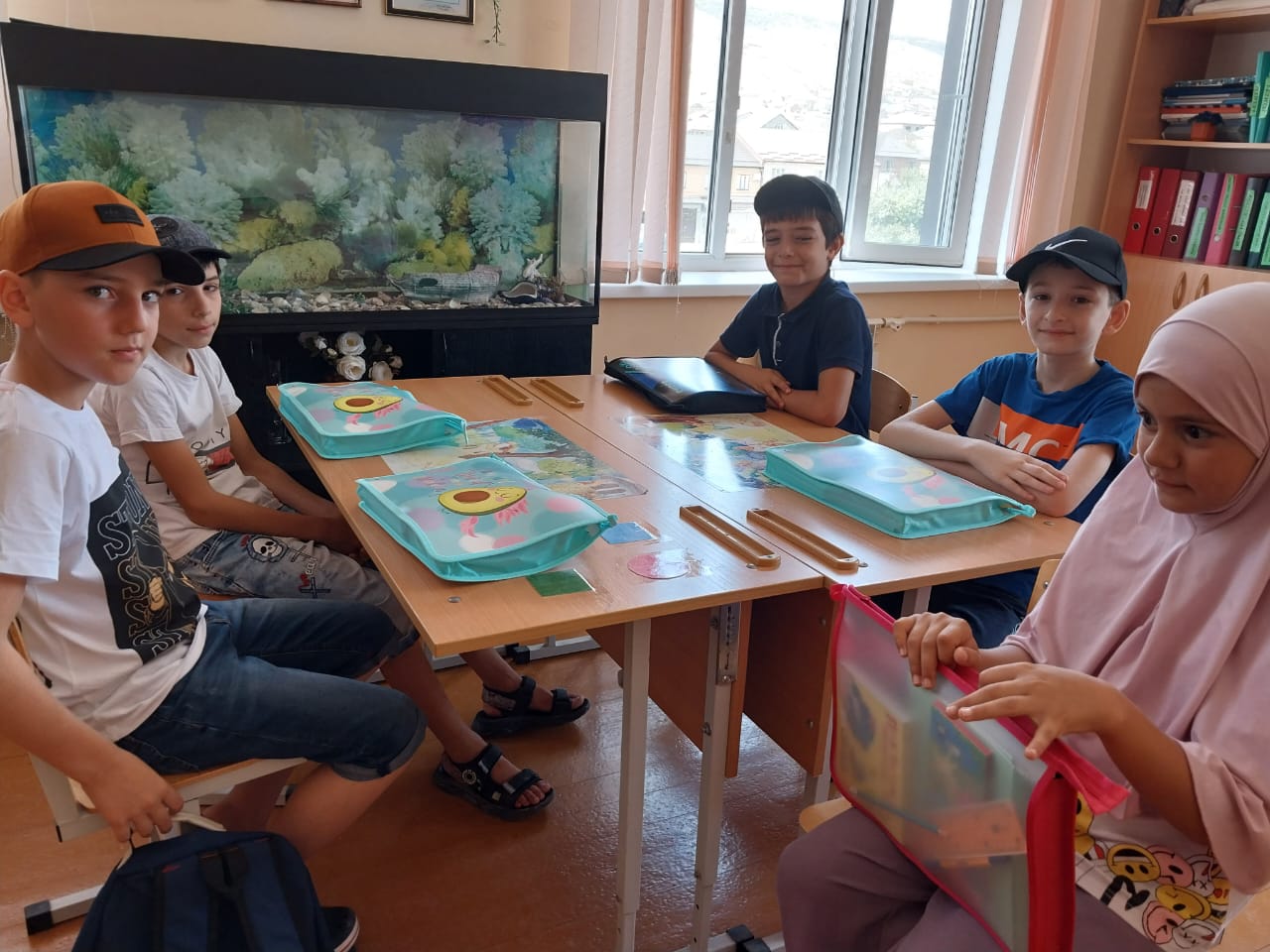 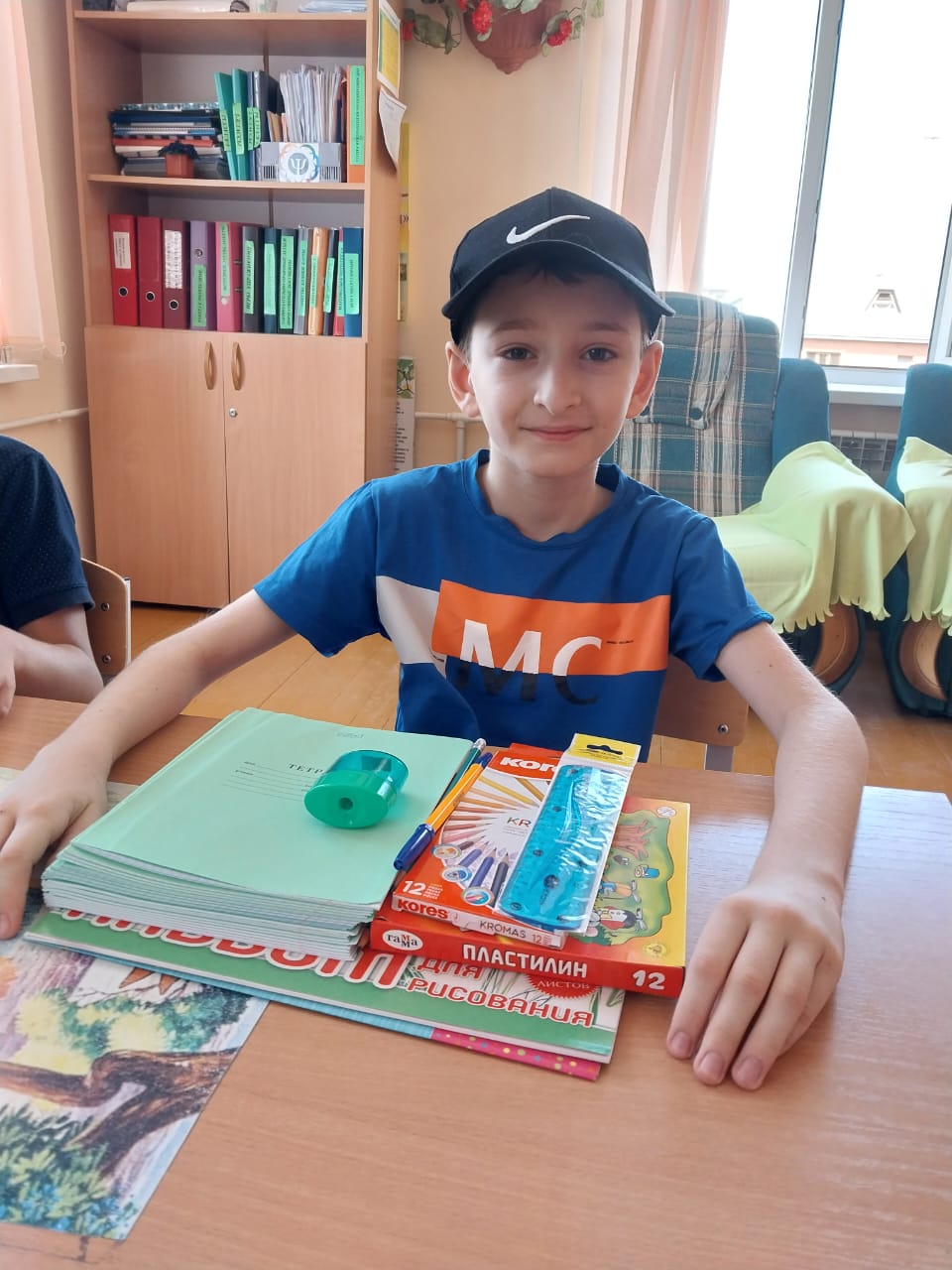 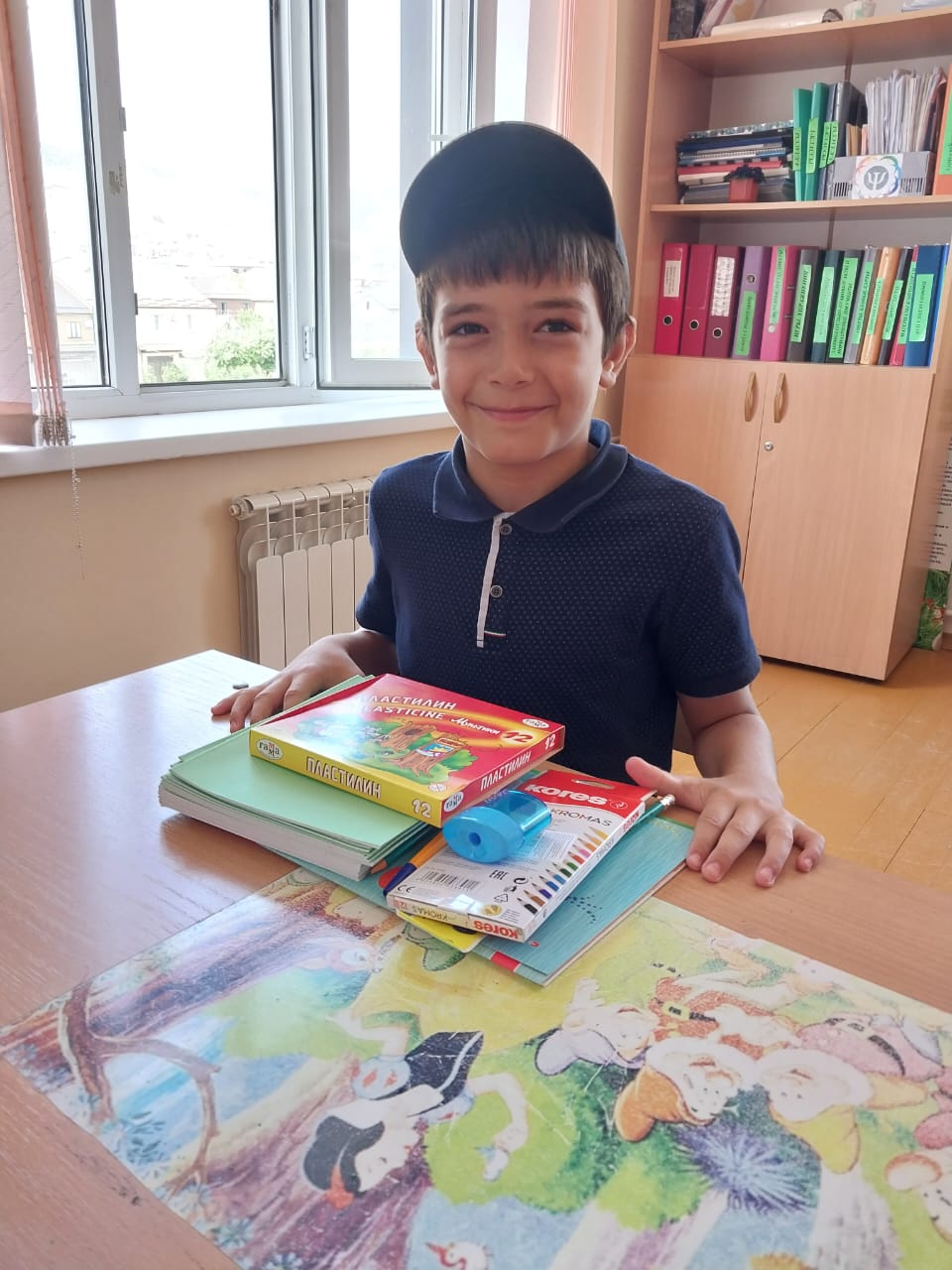 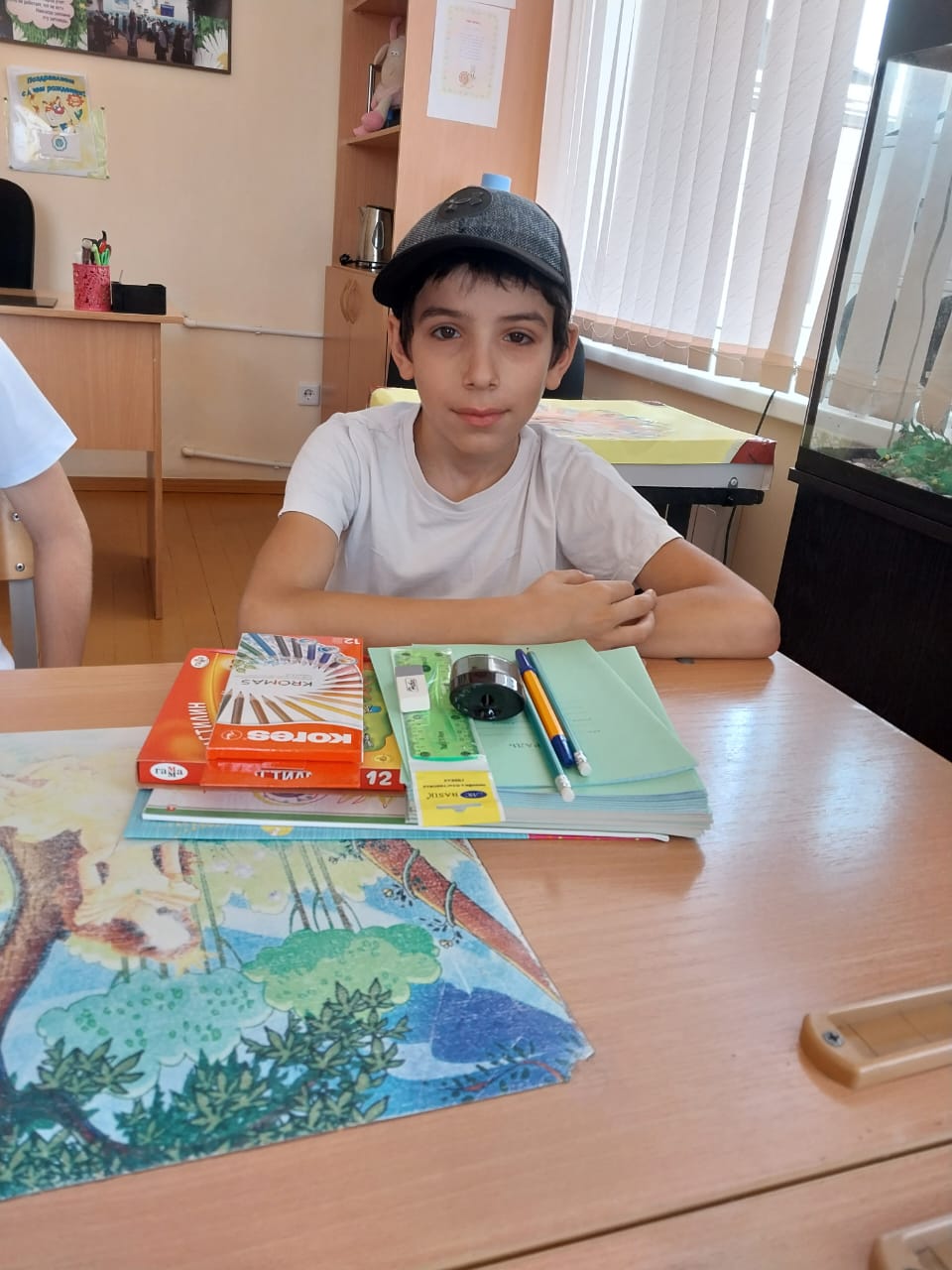 